Slănic MoldovaVila: Teleconstrucția 3*Tarifele cazare  si micul dejun  pentru 2 persoane. Supliment mic dejun: pentru copii intre 7 si 12 ani      – 15 lei/pers/zi			         pentru copii peste 12	               – 25 lei/pers/ziPat suplimentar – 30 lei/ziServicii de agrement: piscina, sauna, sala fitness, tenis de camp, tenis de masa.Servicii de alimentatie publica:  pensiune completa (à la carte)	90 lei					     	    	              coffee break				10 leiAlte servicii: Inchirire sala de conferinta cu dotari specifice: videoproiector, Internet, linie internationala, ecran proiectie, flipchart, inclusiv pachete de conferinte cu bufet pentru pranz si pauze de cafea.Parcare auto  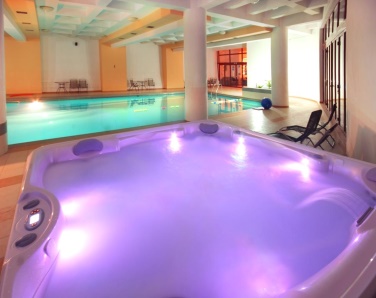 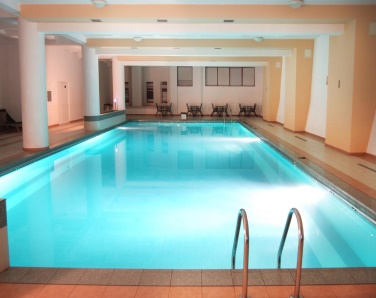 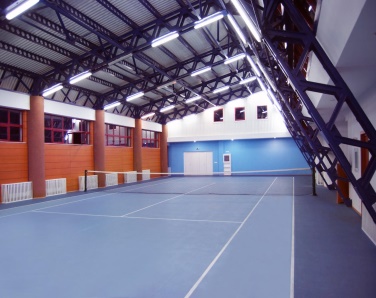 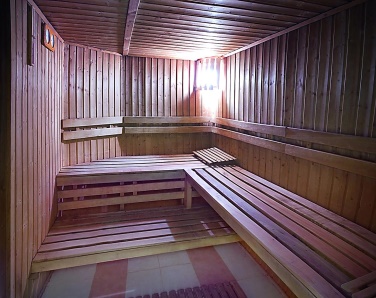 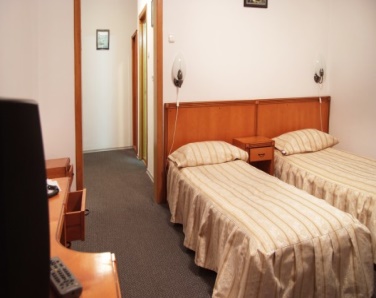 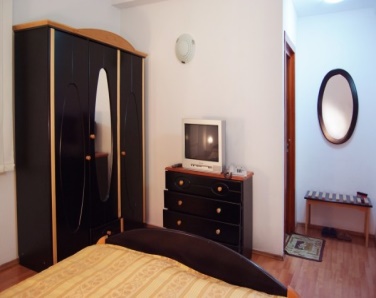 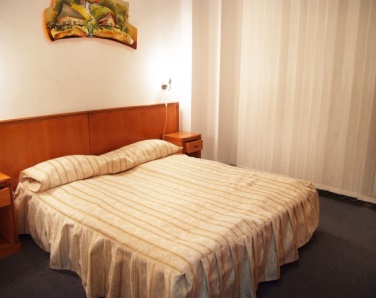 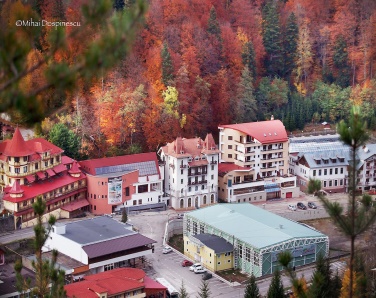 Tip camera Tarif cazare + mic dejunCamera dubla (cu paturi individuale sau cu pat matrimonial)     13 bc.         245 leiApartamente (camera de zi + dormitor cu pat matrimonial) 3 bc.     350 leiMini apartamente (cu doua camere si trei paturi individuale)           4 bc.     275 leiCamera dubla in regim de single190 lei